Publicado en España el 11/03/2020 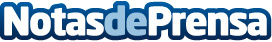 Los proyectos españoles Atencionciudadana.es y Bandomovil.com llegan a un acuerdo de colaboraciónAmbas empresas afincadas en la provincia de Segovia dan servicios en la actualidad de atención al ciudadana y comunicación en tiempo real de noticias y comunicaciones a más de 1000 ayuntamientos, y proponen un servicio de atención ciudadana pionero por videoconferencia como eficaz frente a crisis como el "Coronavirus"Datos de contacto:Eternity620837132Nota de prensa publicada en: https://www.notasdeprensa.es/los-proyectos-espanoles-atencionciudadana-es-y Categorias: Nacional Sociedad Castilla y León Ciberseguridad Dispositivos móviles http://www.notasdeprensa.es